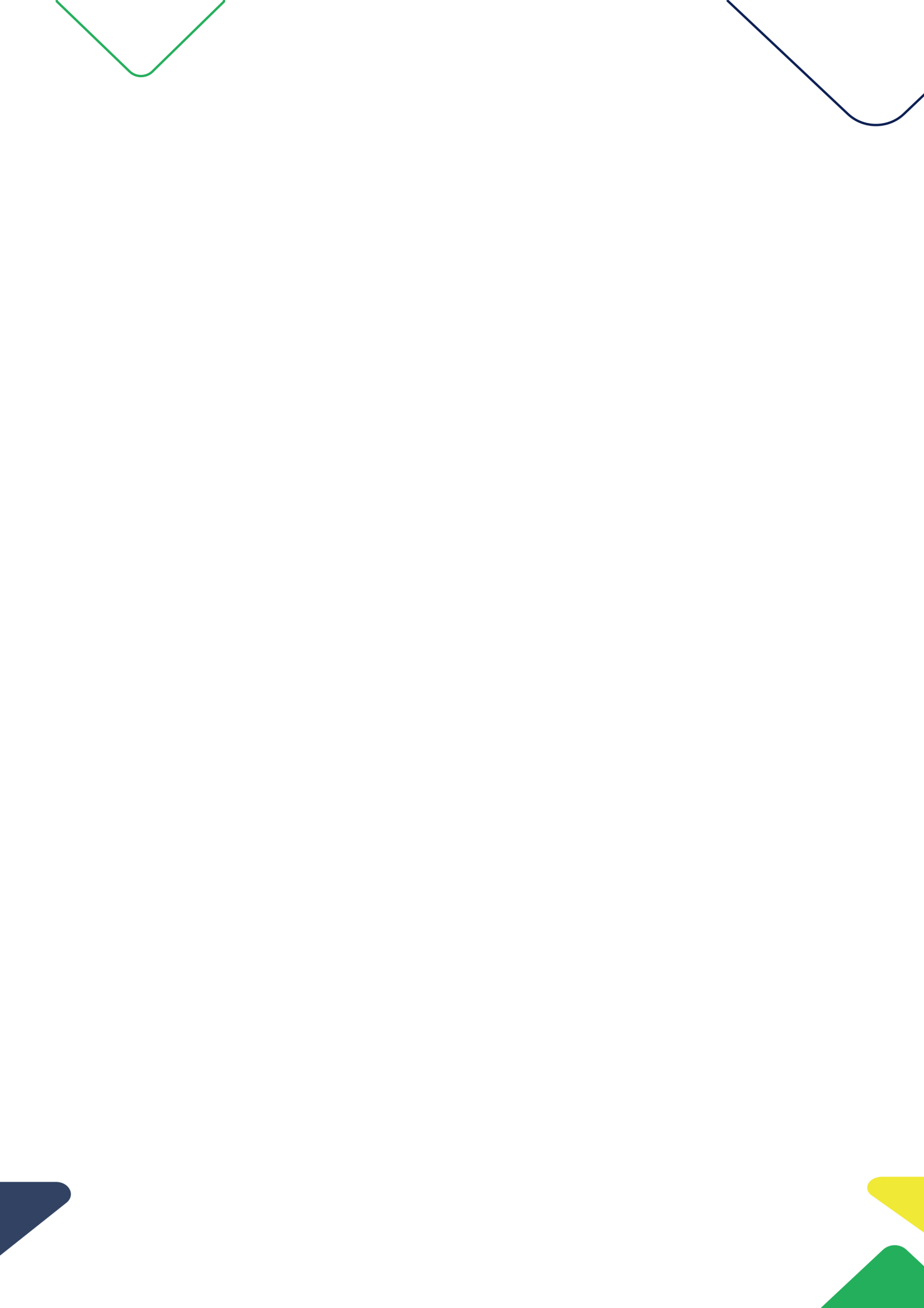 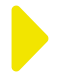 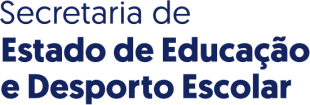 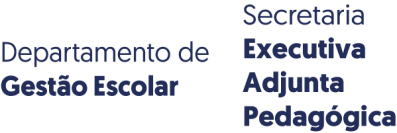 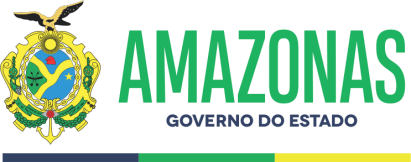 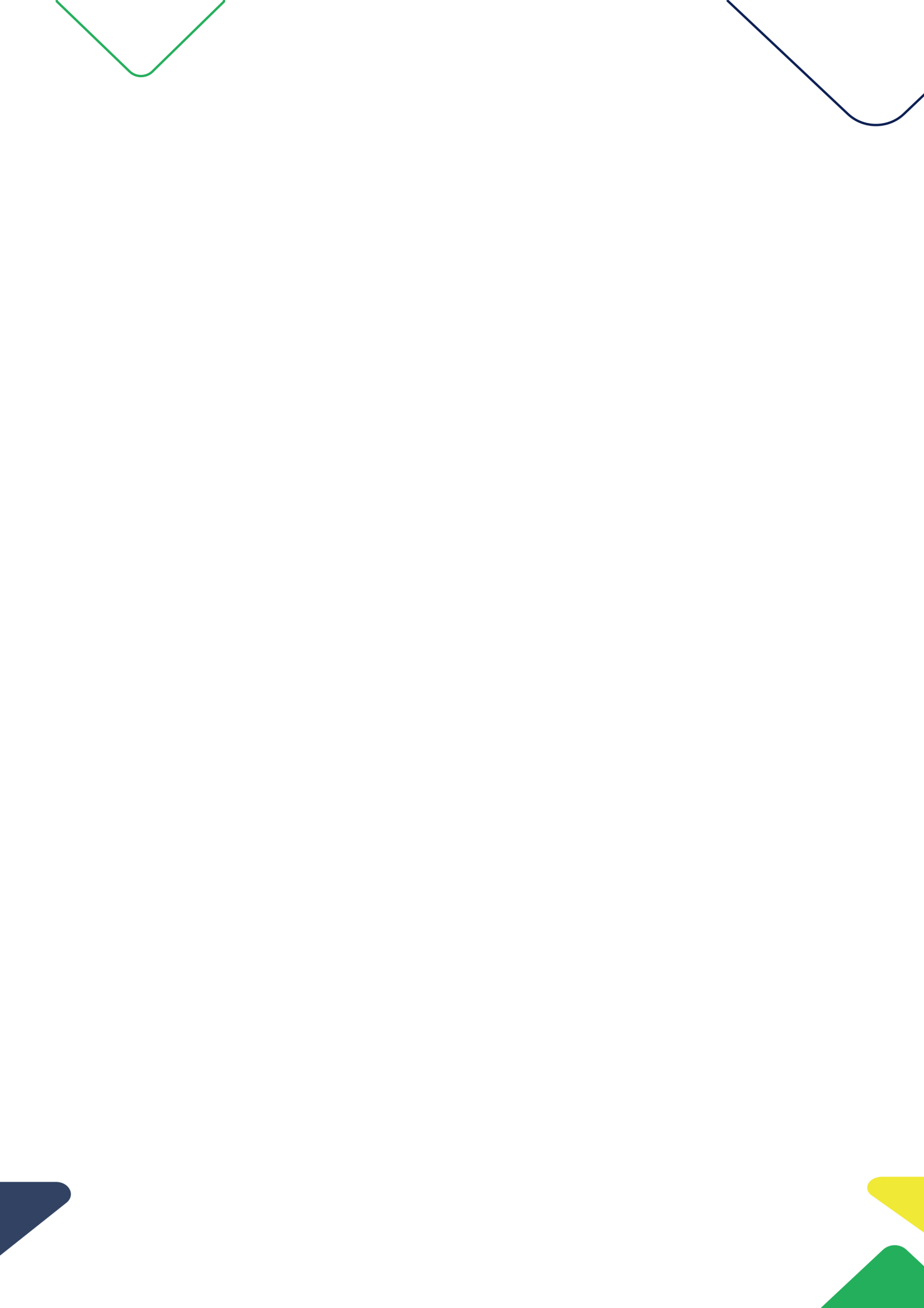 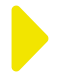 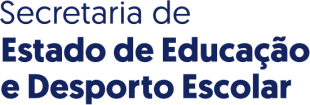 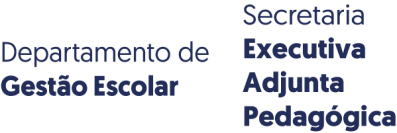 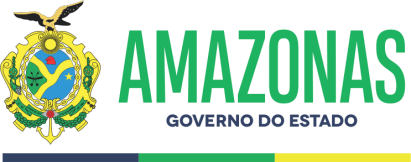 www.seduc.am.gov.brAvenida Waldomiro Lustoza, 250, Japiim II Manaus-AM - CEP 69076-830DOCUMENTOSETOR RESPONSÁVELLINK OU E-MAILDocumento de vínculo efetivo e tempo de serviçoDepartamento de Gestão de Pessoas-DGPhttp://portaldgp.seduc.am.gov. br/index_login.jsfDeclaração de experiência profissional na função Administrador Escolar e/ou Diretor EscolarDepartamento de Gestão Escolar – DEGESCdegesc@seduc.netDeclaração de nada consta da Comissão de Regime Disciplinar do MagistérioComissão de Regime Disciplinar do Magistério - CRDMcrdm@seduc.netDeclaração de nada consta da Comissão de Tomadas de Contas EspecialComissão de Tomada de Contas Especial - CTCEctce@seduc.netDeclaração de nada consta na prestação de adiantamentosGerência de Análise de Prestação de Contas – GAPCgepcoe@seduc.netIMPORTANTE: Todas as Declarações deverão ser solicitadas em até 5 (cinco) dias do término do prazo da inscrição e é necessário o envio do nome completo, CPF e matrícula.IMPORTANTE: Todas as Declarações deverão ser solicitadas em até 5 (cinco) dias do término do prazo da inscrição e é necessário o envio do nome completo, CPF e matrícula.IMPORTANTE: Todas as Declarações deverão ser solicitadas em até 5 (cinco) dias do término do prazo da inscrição e é necessário o envio do nome completo, CPF e matrícula.